Nachzerfallswärme und Kernschmelze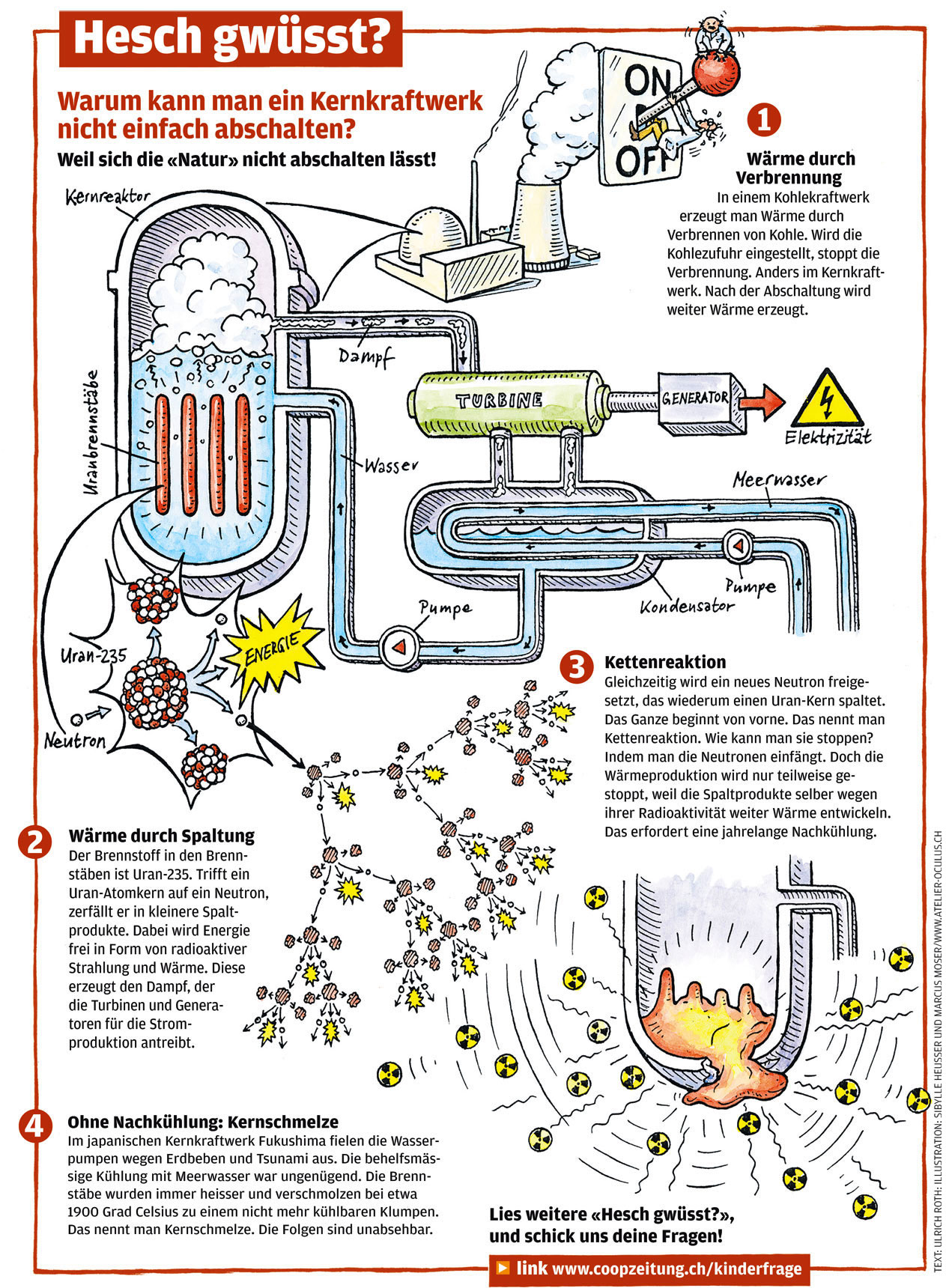 